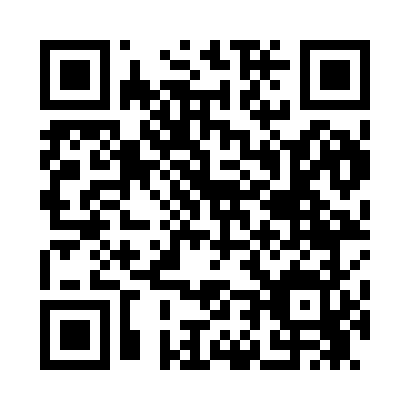 Prayer times for Weikswood, Washington, USAMon 1 Jul 2024 - Wed 31 Jul 2024High Latitude Method: Angle Based RulePrayer Calculation Method: Islamic Society of North AmericaAsar Calculation Method: ShafiPrayer times provided by https://www.salahtimes.comDateDayFajrSunriseDhuhrAsrMaghribIsha1Mon3:215:241:185:309:1211:152Tue3:215:241:185:309:1211:153Wed3:225:251:185:319:1111:154Thu3:225:261:185:319:1111:155Fri3:225:261:195:319:1011:146Sat3:245:271:195:319:1011:137Sun3:255:281:195:319:1011:128Mon3:265:291:195:309:0911:119Tue3:285:301:195:309:0811:1010Wed3:295:301:195:309:0811:0911Thu3:315:311:195:309:0711:0712Fri3:335:321:205:309:0611:0613Sat3:345:331:205:309:0611:0414Sun3:365:341:205:309:0511:0315Mon3:375:351:205:309:0411:0116Tue3:395:361:205:299:0311:0017Wed3:415:371:205:299:0210:5818Thu3:435:381:205:299:0210:5719Fri3:445:391:205:299:0110:5520Sat3:465:401:205:289:0010:5321Sun3:485:421:205:288:5910:5222Mon3:505:431:205:288:5710:5023Tue3:525:441:205:278:5610:4824Wed3:545:451:205:278:5510:4625Thu3:565:461:205:278:5410:4426Fri3:575:471:205:268:5310:4227Sat3:595:481:205:268:5210:4028Sun4:015:501:205:258:5010:3829Mon4:035:511:205:258:4910:3630Tue4:055:521:205:248:4810:3431Wed4:075:531:205:248:4610:32